New Targeting Based on RelationshipsAdvertisers can tap into the valuable input of a targeted person's friends, housemates and relatives with social configurations mapped by AdTheorent's new Relationship Targeting. The maps are assembled via artificial intelligence using mobile location tracking and other data.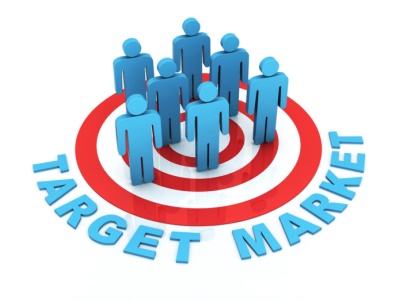 MarTech Advisor 8/23/18https://martechtoday.com/adtheorent-launches-relationship-targeting-223190Image credit:https://atcolorado.files.wordpress.com/2015/11/real-estate-marketing-e1400121519829.jpg